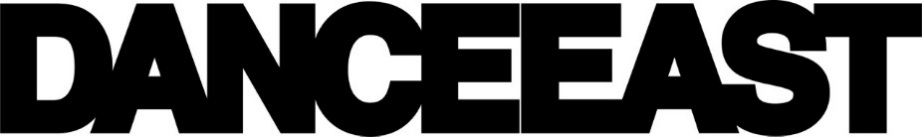 GROUP APPLICATION FORM     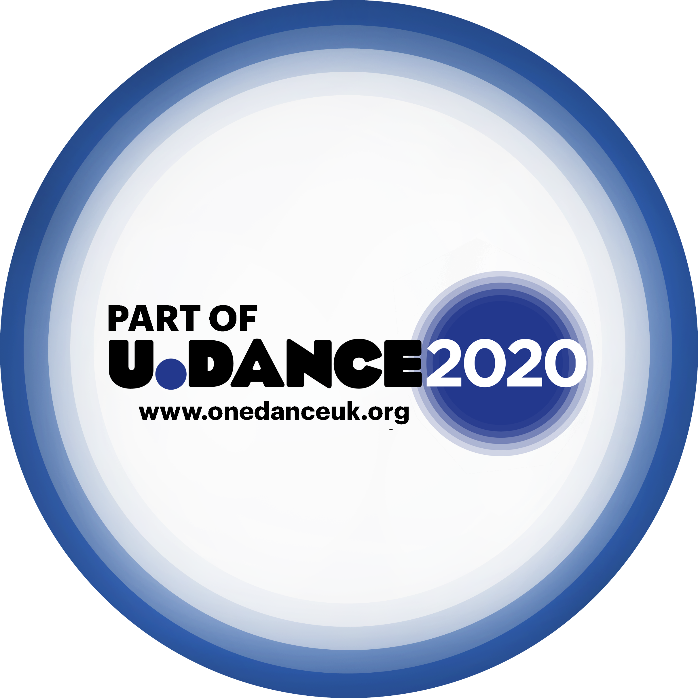 Please complete this form to apply to the regional dance platform U.Dance East 2020.  Please refer to the U.Dance Guidance Notes when completing this form.The Regional Platforms will take place in Bedford on 28 March 2020 and in Ipswich on 05 April 2020. Groups must be available to take part in workshops, rehearse and perform on at least one of these dates.Please complete all sections of this form in FULL.  Please note that all applicants must supply at least 2 minutes of film footage of the piece to be performed in 2020. The film footage must be in a format that can be shared with the Shortlisting Panel and within the DanceEast team. Film footage will never be shared publicly. Applications including film footage should be sent to u.dance@danceeast.co.uk FAO ‘Nilima Banerji’. The application deadline is 9:00am on Thursday 28 November 2019. Please note that applications received after the closing date will not be accepted.Thank you for completing the application form. Please also complete and return the following equal opportunities form and return this with your application.Equal Opportunities (for monitoring purposes only)We welcome people from all sections of the community. You do not have to give us the following information, but we would be very grateful as it will be used to monitor our success at implementing our equal opportunities policy. Please state in each case the number of dancers in your group for each category:Section A (Contact Details)Section A (Contact Details)Section A (Contact Details)Name of Group / Company:Name of Group Leader:Correspondence address(Please give name of contact for administration purposes if different from above.)Correspondence address(Please give name of contact for administration purposes if different from above.)Postcode:Daytime telephoneMobile numberEmail addressSection B (About the group)Section B (About the group)Section B (About the group)Where is the group based?How many dancers are there in the group?Maximum 30 dancersWhat dance styles does the group perform?How often does the group meet?How long has the group been working together?What is the age range of your dancers?Please note dancers must be aged 11 -19 years old, or up to 25 years old if the dancers have additional needs. Dancers aged under 11 years old are not eligible for U.Dance.Number of 11 to 12-year olds:What is the age range of your dancers?Please note dancers must be aged 11 -19 years old, or up to 25 years old if the dancers have additional needs. Dancers aged under 11 years old are not eligible for U.Dance.Number of 13 to 15-year olds:What is the age range of your dancers?Please note dancers must be aged 11 -19 years old, or up to 25 years old if the dancers have additional needs. Dancers aged under 11 years old are not eligible for U.Dance.Number of 16 to 19-year olds:What is the age range of your dancers?Please note dancers must be aged 11 -19 years old, or up to 25 years old if the dancers have additional needs. Dancers aged under 11 years old are not eligible for U.Dance.Number of 20 to 25-year olds* Dancers with additional needs up to the age of 25 may be eligible to apply:Do any of the group leaders or dancers have any access requirements?YES         NO  YES         NO  If yes, please give details about how we can help to make the experience accessible. DanceEast is committed to equal opportunities and actively welcomes inclusive groups to apply to perform at U.Dance 2020:Section C (About the piece)Section C (About the piece)What is the title of the piece? Who choreographed the piece?How long is the piece?Maximum length 7 minutesWhat dance style/genres are included?Title of music & composer/artist/musicianIs the piece completed? YES             NOPlease indicate which platform you are applying to perform at – either University of Bedfordshire (Bedford) on 28 March 2020 or DanceEast (Ipswich) on 05 April 2020. Please choose both options if you are able to perform on both dates and both venues. DanceEast           University of BedfordshireIf you have chosen both venues, please indicate your first choice: DanceEast           University of Bedfordshire   No preferencePlease tell us about the piece you hope to showcase. Please describe the inspiration and concept for the development of the piece? (Max. 50 words) Please tell us how the young dancers contributed to the development of the piece.
What opportunities did they have to influence and shape the creative process? (Max. 50 words) Please give a description of the Company/Group/School:(Max. 50 words):How are you supplying footage of the piece? Please note that film footage must be received by the closing date for the piece to be considered by the shortlisting panel. Applications that are not accompanied by film footage will not be accepted.The film will be shared within DanceEast, with the Shortlisting Panel and with our partner organisations, University of Bedfordshire and One Dance UK, but will not be shared externally. Please ensure that the film is supplied in a format that can be shared.The footage is available to view at the following website: You must send at least 2 minutes of film. Please only send footage of the piece you wish to submit. Is a password needed to view the dance film? If so, please provide it here:Section D (U.Dance 2020)Section D (U.Dance 2020)Section D (U.Dance 2020)Section D (U.Dance 2020)The regional dance platform also acts as a selection event for U.Dance 2020 One Dance UK’s National Youth Dance Festival. U.Dance 2020 will be delivered by One Dance UK in partnership with YDance, Scottish Ballet and Tramway and will take place from 17 – 19 July 2020 in Glasgow.The regional dance platform also acts as a selection event for U.Dance 2020 One Dance UK’s National Youth Dance Festival. U.Dance 2020 will be delivered by One Dance UK in partnership with YDance, Scottish Ballet and Tramway and will take place from 17 – 19 July 2020 in Glasgow.The regional dance platform also acts as a selection event for U.Dance 2020 One Dance UK’s National Youth Dance Festival. U.Dance 2020 will be delivered by One Dance UK in partnership with YDance, Scottish Ballet and Tramway and will take place from 17 – 19 July 2020 in Glasgow.The regional dance platform also acts as a selection event for U.Dance 2020 One Dance UK’s National Youth Dance Festival. U.Dance 2020 will be delivered by One Dance UK in partnership with YDance, Scottish Ballet and Tramway and will take place from 17 – 19 July 2020 in Glasgow.Do you want your piece to be considered for U.Dance 2020 which takes place in Glasgow? If yes, please continue to answer the following questions. YES             NO YES             NO YES             NOIs your group available from 17 – 19 July 2020 to attend the national festival in Glasgow? YES             NO YES             NO YES             NOIf you would like to be considered for the national festival, please confirm that you have read and understood the application guidance notes provided by One Dance UK.  YES             NO YES             NO YES             NOIf selected for U.Dance National Platform, how do you intend to cover transport, food and accommodation costs to attend?Have you ever applied or been selected to attend the national event before?Please note that groups who performed at U.Dance National Festival 2019 in London are not eligible for U.Dance Nationals 2020 but may apply to perform at one of the Regional Platforms only. YES            NOIf yes, when?Do you agree that we can share your details with One Dance UK if you are shortlisted for a place at the National Festival? YES             NO YES             NO YES             NOSection E (Chaperone Information)Section E (Chaperone Information)Section E (Chaperone Information)Section E (Chaperone Information)Section E (Chaperone Information)Please read thoroughly the guidelines for Child Performers and Chaperones which can be found online:  http://www.onedanceuk.org/resource/child-performance-licensing/http://www.onedanceuk.org/resource/child-performance-licensing/It is a legal requirement for groups to have the appropriate number of local authority licenced chaperones, and so it is compulsory that groups have these in place at the time of submitting the application or begin the 6-8 week process to obtain chaperones licences.Please read thoroughly the guidelines for Child Performers and Chaperones which can be found online:  http://www.onedanceuk.org/resource/child-performance-licensing/http://www.onedanceuk.org/resource/child-performance-licensing/It is a legal requirement for groups to have the appropriate number of local authority licenced chaperones, and so it is compulsory that groups have these in place at the time of submitting the application or begin the 6-8 week process to obtain chaperones licences.Please read thoroughly the guidelines for Child Performers and Chaperones which can be found online:  http://www.onedanceuk.org/resource/child-performance-licensing/http://www.onedanceuk.org/resource/child-performance-licensing/It is a legal requirement for groups to have the appropriate number of local authority licenced chaperones, and so it is compulsory that groups have these in place at the time of submitting the application or begin the 6-8 week process to obtain chaperones licences.Please read thoroughly the guidelines for Child Performers and Chaperones which can be found online:  http://www.onedanceuk.org/resource/child-performance-licensing/http://www.onedanceuk.org/resource/child-performance-licensing/It is a legal requirement for groups to have the appropriate number of local authority licenced chaperones, and so it is compulsory that groups have these in place at the time of submitting the application or begin the 6-8 week process to obtain chaperones licences.Please read thoroughly the guidelines for Child Performers and Chaperones which can be found online:  http://www.onedanceuk.org/resource/child-performance-licensing/http://www.onedanceuk.org/resource/child-performance-licensing/It is a legal requirement for groups to have the appropriate number of local authority licenced chaperones, and so it is compulsory that groups have these in place at the time of submitting the application or begin the 6-8 week process to obtain chaperones licences.Does the group currently have the appropriate number of up-to-date local authority licenced chaperones? (at least 1 licenced chaperone per 12 members aged 16 and under)Does the group currently have the appropriate number of up-to-date local authority licenced chaperones? (at least 1 licenced chaperone per 12 members aged 16 and under) YES      NO. YES      NO. YES      NO.IF THE ANSWER IS YES: Please give us the details of licenced chaperones below.IF THE ANSWER IS YES: Please give us the details of licenced chaperones below.IF THE ANSWER IS YES: Please give us the details of licenced chaperones below.IF THE ANSWER IS YES: Please give us the details of licenced chaperones below.IF THE ANSWER IS YES: Please give us the details of licenced chaperones below.Name on licenceExpiry dateExpiry dateLicence numberIssuing CouncilIF THE ANSWER IS NO:Please note that if you cannot provide the appropriate number of Local Authority Licenced Chaperones by the date of the performance, then your group may not be able to perform.IF THE ANSWER IS NO:Please note that if you cannot provide the appropriate number of Local Authority Licenced Chaperones by the date of the performance, then your group may not be able to perform.IF THE ANSWER IS NO:Please note that if you cannot provide the appropriate number of Local Authority Licenced Chaperones by the date of the performance, then your group may not be able to perform.IF THE ANSWER IS NO:Please note that if you cannot provide the appropriate number of Local Authority Licenced Chaperones by the date of the performance, then your group may not be able to perform.IF THE ANSWER IS NO:Please note that if you cannot provide the appropriate number of Local Authority Licenced Chaperones by the date of the performance, then your group may not be able to perform.Please confirm that you accept it is your responsibility as Group Leader to organise licenced chaperones for your group, and to supply these details at the very latest by the deadline of 17 February 2020. Please confirm that you accept it is your responsibility as Group Leader to organise licenced chaperones for your group, and to supply these details at the very latest by the deadline of 17 February 2020. Please confirm that you accept it is your responsibility as Group Leader to organise licenced chaperones for your group, and to supply these details at the very latest by the deadline of 17 February 2020.  YES. I fully understand that it is my responsibility as Group Leader to apply for and supply to DanceEast the full details of licenced chaperones by 17 February 2020 at the very latest (in order for DanceEast to complete the paperwork with the Council). I accept that DanceEast may remove my group from the Platform if I do not meet the deadline.  YES. I fully understand that it is my responsibility as Group Leader to apply for and supply to DanceEast the full details of licenced chaperones by 17 February 2020 at the very latest (in order for DanceEast to complete the paperwork with the Council). I accept that DanceEast may remove my group from the Platform if I do not meet the deadline. Section F (Bursary)Section F (Bursary)Section F (Bursary)Section F (Bursary)Section F (Bursary)Groups will be able to apply for bursary funds to help with costs connected with the Regional Platforms in the Eastern Region in 2020. Bursaries will be open to all, but priority will be given to groups who have not yet been able to attend one of the Regional U.Dance Platforms. A limited number of bursaries can be awarded for travel costs only to perform at one of the Regional Platforms.Groups will be able to apply for bursary funds to help with costs connected with the Regional Platforms in the Eastern Region in 2020. Bursaries will be open to all, but priority will be given to groups who have not yet been able to attend one of the Regional U.Dance Platforms. A limited number of bursaries can be awarded for travel costs only to perform at one of the Regional Platforms.Groups will be able to apply for bursary funds to help with costs connected with the Regional Platforms in the Eastern Region in 2020. Bursaries will be open to all, but priority will be given to groups who have not yet been able to attend one of the Regional U.Dance Platforms. A limited number of bursaries can be awarded for travel costs only to perform at one of the Regional Platforms.Groups will be able to apply for bursary funds to help with costs connected with the Regional Platforms in the Eastern Region in 2020. Bursaries will be open to all, but priority will be given to groups who have not yet been able to attend one of the Regional U.Dance Platforms. A limited number of bursaries can be awarded for travel costs only to perform at one of the Regional Platforms.Groups will be able to apply for bursary funds to help with costs connected with the Regional Platforms in the Eastern Region in 2020. Bursaries will be open to all, but priority will be given to groups who have not yet been able to attend one of the Regional U.Dance Platforms. A limited number of bursaries can be awarded for travel costs only to perform at one of the Regional Platforms.Please indicate if you intend to apply for bursary funds:  YES             NOPlease indicate if you intend to apply for bursary funds:  YES             NOPlease indicate if you intend to apply for bursary funds:  YES             NOPlease indicate if you intend to apply for bursary funds:  YES             NOPlease indicate if you intend to apply for bursary funds:  YES             NOIf you intend to apply for bursary funds, please state if your group is reliant on this help to participate:If you intend to apply for bursary funds, please state if your group is reliant on this help to participate:If you intend to apply for bursary funds, please state if your group is reliant on this help to participate:If you intend to apply for bursary funds, please state if your group is reliant on this help to participate:If you intend to apply for bursary funds, please state if your group is reliant on this help to participate: YES. My group is reliant on bursary funds and will not be able to travel to the Regional Platforms without this help. YES. My group is reliant on bursary funds and will not be able to travel to the Regional Platforms without this help. YES. My group is reliant on bursary funds and will not be able to travel to the Regional Platforms without this help. YES. My group is reliant on bursary funds and will not be able to travel to the Regional Platforms without this help. YES. My group is reliant on bursary funds and will not be able to travel to the Regional Platforms without this help. NO. My group is applying for bursary funds but will still be able to participate without this financial help. NO. My group is applying for bursary funds but will still be able to participate without this financial help. NO. My group is applying for bursary funds but will still be able to participate without this financial help. NO. My group is applying for bursary funds but will still be able to participate without this financial help. NO. My group is applying for bursary funds but will still be able to participate without this financial help.Section G (Declaration)Section G (Declaration)I have read and understood all relevant information and have completed this form to the best of my knowledge.I confirm that the group is available to attend at least one of the regional platforms in the Eastern Region in 2020.I confirm that the piece is no longer than 7 minutes and all dancers are aged 11 - 19 (25 if disabled).I understand that I will be required to supply information such as chaperone details, technical requirements and other paperwork to DanceEast if selected to perform. I accept that failure to supply information in a timely fashion may mean that my group is not allowed to perform.I have read and understood all relevant information and have completed this form to the best of my knowledge.I confirm that the group is available to attend at least one of the regional platforms in the Eastern Region in 2020.I confirm that the piece is no longer than 7 minutes and all dancers are aged 11 - 19 (25 if disabled).I understand that I will be required to supply information such as chaperone details, technical requirements and other paperwork to DanceEast if selected to perform. I accept that failure to supply information in a timely fashion may mean that my group is not allowed to perform.Signed: Name:Date:Please tell us how you heard about U.Dance:Ethnic OriginEthnic OriginEthnic OriginEthnic OriginWhiteGypsy or TravellerBlack or Black British - CaribbeanBlack or Black British - CaribbeanBlack or Black British - CaribbeanBlack or Black British - AfricanOther Black backgroundAsian or Asian British - IndianAsian or Asian British - IndianAsian or Asian British - IndianAsian or Asian British - BangladeshiAsian or Asian British - PakistaniChineseChineseChineseOther Asian backgroundMixed – White & Black CaribbeanMixed – White & Black AfricanMixed – White & Black AfricanMixed – White & AsianOther Mixed backgroundArabArabOther EthnicityPrefer not to stateGenderGenderGenderGenderGenderGenderGenderGenderMaleFemaleNon-binaryOtherPrefer not to stateDisabilityHas a disabilityYesNoPrefer not to state:Free School MealsEntitled to free school mealsPrefer not to stateNot known